6.18.1-01/1904-0119.04.2017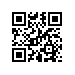 О переименовании Редакции средства массовой информации – периодического печатного журнала «Вестник международных организаций: образование, наука, новая экономика»На основании решения ученого совета НИУ ВШЭ от 07.04.2017, протокол № 04 ПРИКАЗЫВАЮ:Переименовать с 20.06.2017 Редакцию средства массовой информации – периодического печатного журнала «Вестник международных организаций: образование, наука, новая экономика» в Редакцию средства массовой информации – периодического печатного журнала «Вестник международных организаций: образование, наука, новая экономика (International Organisations Research Journal)».Утвердить и ввести в действие с 20.06.2017 изменения к штатному расписанию НИУ ВШЭ (Приложения № 1,2).Внести с 20.06.2017 изменения в Устав (положение) редакции средства массовой информации – периодического печатного журнала «Вестник международных организаций: образование, наука, новая экономика» Национального исследовательского университета «Высшая школа экономики», утверждённый ученым советом НИУ ВШЭ 29.04.2016, протокол № 05, и введённый в действие приказом от 18.05.2016 № 6.18.1-01/1805-02, дополнив заголовок и пункт 1.1 после слов «новая экономика» словами «(International Organisations Research Journal)».Управлению персонала провести мероприятия в соответствии с трудовым законодательством Российской Федерации, связанные с переименованием Редакции средства массовой информации – периодического печатного журнала «Вестник международных организаций: образование, наука, новая экономика».Ректор											Я.И. Кузьминов